О  назначении публичных слушаний  по проекту решения Малояушского сельского поселения Вурнарского района Чувашской Республики «Об утверждении Местных нормативов градостроительного проектирования Малояушского сельского поселения Вурнарского района Чувашской Республики».            На основании Федерального закона от 6 октября 2003 года № 131- ФЗ «Об общих принципах организации местного самоуправления в Российской Федерации», в соответствии с Уставом Малояушского сельского поселения Вурнарского района Чувашской Республики, решением Малояушского сельского поселения Вурнарского района Чувашской Республики от 18 июля 2012 года № 20-2  «Об утверждении Положения о порядке организации и проведения публичных слушаний в Малояушском сельском поселении Вурнарского района Чувашской Республики» Собрание депутатов Малояушского сельского поселения Вурнарского района Чувашской Республики решило:            1. Назначить публичные слушания проекта решения Малояушского сельского поселения Вурнарского района Чувашской Республики «Об утверждении Местных нормативов градостроительного проектирования Малояушского сельского поселения Вурнарского района Чувашской Республики»  на 20 июня 2018 года 14 часов 00 минут в администрации Малояушского сельского поселения Вурнарского района.  2. Определить состав организационного комитета по организации и проведению публичных слушаний (далее также – организационный комитет):1.Волков Сергей Калистратович – глава сельского поселения;2.Курсова Надежда Юрьевна- депутат по одномандатному округу №5 (по согласованию).3. Данилова Римма Ильинична- депутат по одномандатному округу №1 (по согласованию);4.Никшова Надежда Петровна- главный специалист-эксперт администрации Малояушского сельского поселения.Место размещения организационного комитета: ул. Школьная д.11, с. Малые Яуши,  Вурнарский район,  Чувашская Республика, тел. 60-9-48.Глава Малояушского сельского поселения                                                                Вурнарского района Чувашской Республики                                              С.К.Волков                                     ЧЁВАШ РЕСПУБЛИКИВАРНАР  РАЙОН,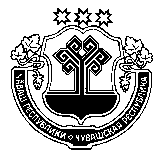 ЧУВАШСКАЯ РЕСПУБЛИКА ВУРНАРСКИЙ РАЙОН  КЕСЕН КИПЕКЯЛ ПОСЕЛЕНИЙЕНДЕПУТАТСЕН ПУХĂВĚ ЙЫШАНУ «19» ака 2018      №30-2             К.=.н Кипек салиСОБРАНИЕ ДЕПУТАТОВ МАЛОЯУШСКОГО СЕЛЬСКОГОПОСЕЛЕНИЯ ТРЕТЬЕГО СОЗЫВАРЕШЕНИЕ«19» апреля 2018г.   № 30-2с. МАЛЫЕ ЯУШИ